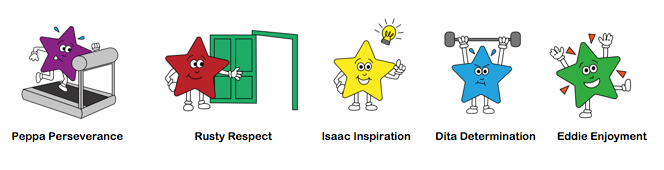 Please upload daily learning to Tapestry Little Daily Tasks:What day is it today? What day was it yesterday? What day is it tomorrow?  You could have the days of the week (Monday to Sunday) on display.Try to share a book, this could be a book that the adult reads, or a levelled scheme book. Discuss the pictures, who is in the story? (characters), where does the story take place? (setting) and what is happening? (Up to 10 mins) This could be your bedtime book too.In Class 1 we have a feelings chart. Every morning (and throughout if their feelings change) pupils place their photo onto one of coloured feeling jar pictures. We like to talk about our feelings, discussing why we may feel that way and how we can help one another.Please practise putting shoes on and doing up zips independently too. DOJO Videos/Home links:MondayWhole school zoom assemblyMrs L read Aliens Love Underpants videoTuesdayClass catch up on zoom  WednesdayMrs L sentence lessonThurGold book assembly zoom ‘World book day’ wear your mask/headdress FriLearning CollagePHONICS:   Up to 15 mins PHONICS:   Up to 15 mins PHONICS:   Up to 15 mins PHONICS:   Up to 15 mins Group 1Group 2MondayRecap the letter sound ‘oa’ with the action.Read all letters as-quick-as-a-flashChoose the game on phonics play – ‘picnic on pluto’ phase 3 set 7 (oa)Use a brush & water/chalk to write some ‘oa’ words in your garden.’ Rainbow words – whack it!Recap the letter sound and action for ‘er’Read all letter sounds as-quick-as-a-flashPlay the game on Phonics Play – Picnic on Pluto, Phase 3 set 7 (er).Use a brush & water/chalk to write some ‘er’ words in your garden.’ Rainbow words – whack it!Recap the letter sound and action for ‘er’Read all letter sounds as-quick-as-a-flashPlay the game on Phonics Play – Picnic on Pluto, Phase 3 set 7 (er).Use a brush & water/chalk to write some ‘er’ words in your garden.’ Rainbow words – whack it!TuesdayRead all letters as-quick-as-a-flash.Teach  or’Look at phase 3, lesson ‘or’ on AnimaPhonicsRead the story and do the action.Read the ‘ew’ words.Follow buzzy bee and write ‘ew’.Read the ‘reading sheet’.Can you make some EW words on your phoneme frame/ or write them on your whiteboard?Rainbow words as-quick-as-a-flash.  Read all letters as-quick-as-a-flash.Teach  ‘ew’Look at phase 3, lesson ‘ew’ on AnimaPhonicsRead the story and do the action.Read the ‘ew’’ words.Follow buzzy bee and write ‘ew’.Read the ‘reading sheet’.Can you make some EW words on your phoneme frame/ or write them on your whiteboard?Can you write a sentence containing an EW word?Rainbow words as-quick-as-a-flash.     Read all letters as-quick-as-a-flash.Teach  ‘ew’Look at phase 3, lesson ‘ew’ on AnimaPhonicsRead the story and do the action.Read the ‘ew’’ words.Follow buzzy bee and write ‘ew’.Read the ‘reading sheet’.Can you make some EW words on your phoneme frame/ or write them on your whiteboard?Can you write a sentence containing an EW word?Rainbow words as-quick-as-a-flash.     WednesdayRecap the letter sound and action for ‘OR’Read all letter sounds as-quick-as-a-flashAdult to have OR words written down in garden (chalk, bits of paper) adult say a word and child has to find it or jump on it.Make the following ‘OR’ words:  (could write this outside)Sort, port, short, born, worn (use the 3 box phoneme frame)Rainbow words as-quick-as-a-flash.   Spread them out, face down, pick one up and read the word.Recap the letter sound and action for ‘EW’Read all letter sounds as-quick-as-a-flashAdult to have EW words written down in garden (chalk, bits of paper) adult say a word and child has to find it or jump on it.Make the following ‘EW’ words:  (could write this outside)Grew, threw, blew, screw, drew(use the 3 or  box phoneme frame)Rainbow words as-quick-as-a-flash.   Spread them out, face down, pick one up and read the word.Recap the letter sound and action for ‘EW’Read all letter sounds as-quick-as-a-flashAdult to have EW words written down in garden (chalk, bits of paper) adult say a word and child has to find it or jump on it.Make the following ‘EW’ words:  (could write this outside)Grew, threw, blew, screw, drew(use the 3 or  box phoneme frame)Rainbow words as-quick-as-a-flash.   Spread them out, face down, pick one up and read the word.ThursdayRead all letters as-quick-as-a-flash.Teach  oo’  (short OO sound)Look at phase 3, lesson ‘oo’ on AnimaPhonicsRead the story and do the action.Read the ‘oo’ words.Follow buzzy bee and write ‘oo’.Read the ‘reading sheet’.Can you make some OO words on your phoneme frame/ or write them on your whiteboard? book  cook  foot  look  woodRainbow words as-quick-as-a-flash.  Phase 3 completed!Use Thursday and Friday to recap all letters and rainbow words.Recap any letter lessons that your child is still unsure of.Phase 3 completed!Use Thursday and Friday to recap all letters and rainbow words.Recap any letter lessons that your child is still unsure of.     FridayRecap the letter sound and action for short ‘OO’Read all letter sounds as-quick-as-a-flashPlay roll and read short oo game.Write  short ‘oo’ words outside using chalk, brush and water.Rainbow words as-quick-as-a-flash.   Spread them out, face down, pick one up and read the word.Phase 3 completed!Use Thursday and Friday to recap all letters and rainbow words.Recap any letter lessons that your child is still unsure of.Phase 3 completed!Use Thursday and Friday to recap all letters and rainbow words.Recap any letter lessons that your child is still unsure of.Dough Disco/Handwriting          5-10 mins every day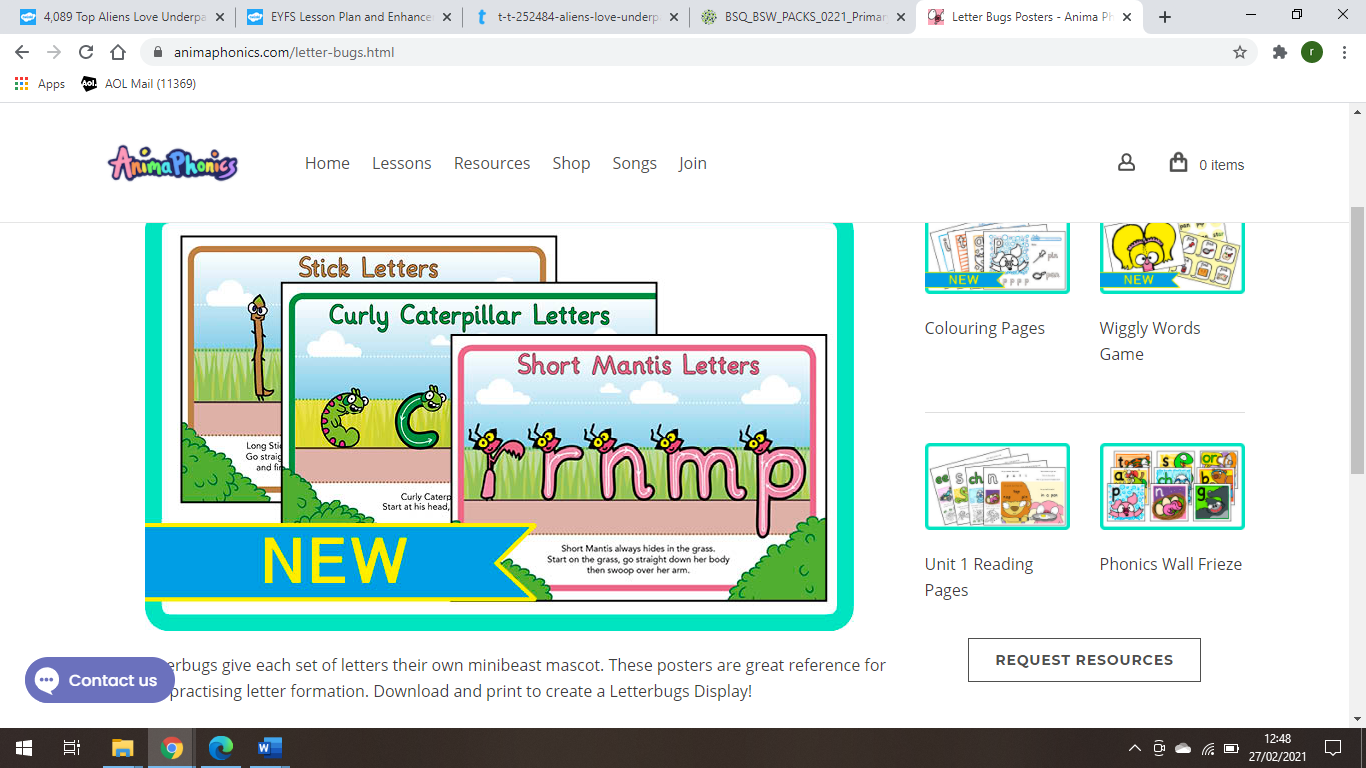 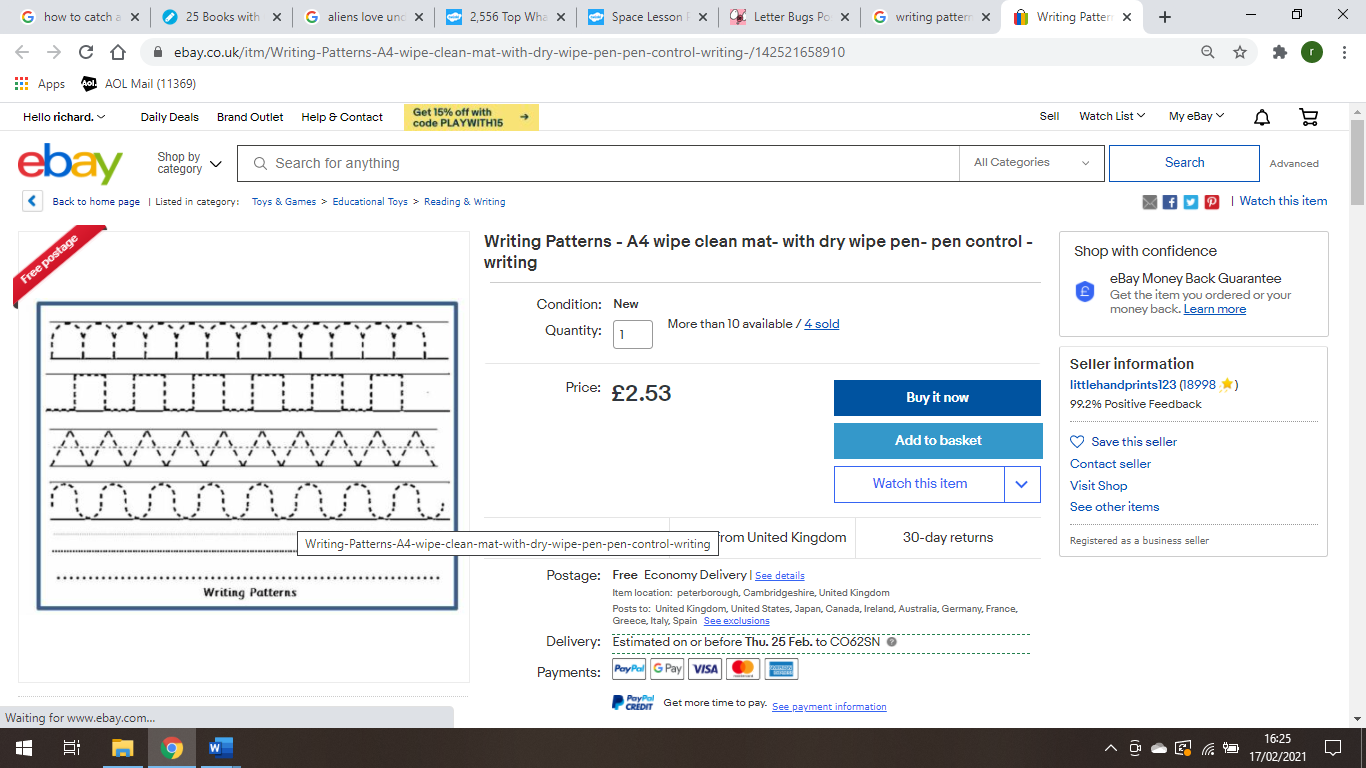 Start with Dough Disco or a funky finger activity (tweezers and pom poms, etc).   Monday:   r Tuesday: n   Wednesday: m   Thursday: p   Friday: review all short mantis lettersRefer to my 5th February video about writing patterns and writing mediums –the pattern above will help with the mantis letters, plus drawing vertical lines from top to bottom..    Please don’t expect formation to be perfect at this stage as we spend all year practising a little every day. Maths Focus:       (up to 20mins)            ShapeMaths Focus:       (up to 20mins)            ShapeActivity 1https://www.youtube.com/watch?v=RRiWpCfp75gTake the 2D shapes from your home learning box? Look at the corners and sides of each shape? Which has the most/least? These shapes are flat shapes.Can you go on a shape hunt around the house/garden?Activity 2https://www.youtube.com/watch?v=pfRuLS-Vnjs Draw around each of your shapes, add eyes, arms, antennae to create your own little shape aliens.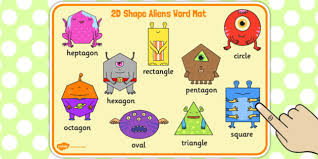 Activity 3https://www.twinkl.co.uk/go/resource/2d-shape-aliens-interactive-                       labelling-activity-tg-84-newlinkDesign a pair of pants and decorate with 2D shapes. Draw around shapes, stick craft shapes, etc.Activity 4https://www.youtube.com/watch?v=guNdJ5MtX1A     (This is Mrs Lawrence’s favourite!!!!)Listen to the song above.Listen to the song again and pause after every shape, can you find that shape in your home?    Remember these are 3D shapes so they are solid.Literacy/Theme: SPACE   Aliens Love UnderpantsPick one/two activities every day from below  (at least 10 mins for each activity)Literacy/Theme: SPACE   Aliens Love UnderpantsPick one/two activities every day from below  (at least 10 mins for each activity)Literacy/Theme: SPACE   Aliens Love UnderpantsPick one/two activities every day from below  (at least 10 mins for each activity)Cutting skills/Fine motor activity   This can be as simple or elaborate as you wish. Draw around your hand, cut it out and then colour or add craft pieces to create your very own Alien.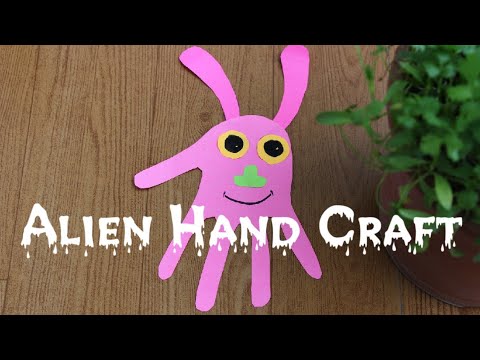 How many eyes?  How many antennae? How many arms and legs? What colour will it be? Will you hang it up or add a lolly stick? Will you give your alien a funny name?Cutting skills/Fine motor activity   This can be as simple or elaborate as you wish. Draw around your hand, cut it out and then colour or add craft pieces to create your very own Alien.How many eyes?  How many antennae? How many arms and legs? What colour will it be? Will you hang it up or add a lolly stick? Will you give your alien a funny name?Cutting skills/Fine motor activity   This can be as simple or elaborate as you wish. Draw around your hand, cut it out and then colour or add craft pieces to create your very own Alien.How many eyes?  How many antennae? How many arms and legs? What colour will it be? Will you hang it up or add a lolly stick? Will you give your alien a funny name?Technology Activity:Explore space on Purple MashCan you draw an alien?  Can you draw a pair of space pants?Technology Activity:Explore space on Purple MashCan you draw an alien?  Can you draw a pair of space pants?Physical Activity (Do these on different days)https://cosmickids.com/video/bop-the-alien-a-cosmic-kids-yoga-adventure-app-preview/https://www.youtube.com/watch?v=AFIqSaZM2D0Help hang out the washing – count how many item there are? How many pegs will you need? Hopefully there are no aliens lurking in your washing basket!!Physical Activity (Do these on different days)https://cosmickids.com/video/bop-the-alien-a-cosmic-kids-yoga-adventure-app-preview/https://www.youtube.com/watch?v=AFIqSaZM2D0Help hang out the washing – count how many item there are? How many pegs will you need? Hopefully there are no aliens lurking in your washing basket!!Physical Activity (Do these on different days)https://cosmickids.com/video/bop-the-alien-a-cosmic-kids-yoga-adventure-app-preview/https://www.youtube.com/watch?v=AFIqSaZM2D0Help hang out the washing – count how many item there are? How many pegs will you need? Hopefully there are no aliens lurking in your washing basket!!Communication and Language/PSHEAre aliens real? DiscussAliens like to steal underpants? Is that ok? Should they be stealing things? Is stealing right or wrong?Communication and Language/PSHEAre aliens real? DiscussAliens like to steal underpants? Is that ok? Should they be stealing things? Is stealing right or wrong?Communication and Language/PSHEAre aliens real? DiscussAliens like to steal underpants? Is that ok? Should they be stealing things? Is stealing right or wrong?Literacy (Reading)Read the story, talk about what happens in the story, what is your favourite part?    Mrs L read story on DOJO MondaySequence the pictures from the storyCan you read some alien words on the powerpoint? Literacy (Reading)Read the story, talk about what happens in the story, what is your favourite part?    Mrs L read story on DOJO MondaySequence the pictures from the storyCan you read some alien words on the powerpoint? Literacy (Reading)Read the story, talk about what happens in the story, what is your favourite part?    Mrs L read story on DOJO MondaySequence the pictures from the storyCan you read some alien words on the powerpoint? Literacy (Writing)Write an alien sentence    Mrs L videoLiteracy (Writing)Write an alien sentence    Mrs L videoLiteracy (Writing)Write an alien sentence    Mrs L videoExpressive Arts and Design activity: 1.Sing the Alien rhymes. Can you add actions too? Can you clap along to the rhyme?2.Before Thursday’s Gold Book assembly, make a mask or headdress based on your favourite book.Expressive Arts and Design activity: 1.Sing the Alien rhymes. Can you add actions too? Can you clap along to the rhyme?2.Before Thursday’s Gold Book assembly, make a mask or headdress based on your favourite book.Expressive Arts and Design activity: 1.Sing the Alien rhymes. Can you add actions too? Can you clap along to the rhyme?2.Before Thursday’s Gold Book assembly, make a mask or headdress based on your favourite book.Travelling Tuesday: Please travel to a country of your choice, or if you haven’t done so already, you could visit the USA and explore the Kennedy Space Centre online.Travelling Tuesday: Please travel to a country of your choice, or if you haven’t done so already, you could visit the USA and explore the Kennedy Space Centre online.Understanding the worldRead the letter from the aliens.Can you help them solve the problem of sorting magnetic and non-magnetic objects?